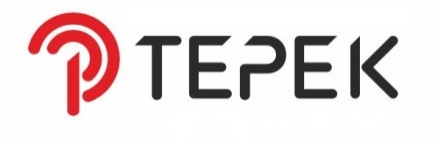 РадиостанцияТерек РМ-302Руководство пользователяСОДЕРЖАНИЕПОИСК И УСТРАНЕНИЕ НЕИСПРАВНОСТЕЙ	30–31ТЕХНИЧЕСКИЕ ХАРАКТЕРИСТИКИ	32–332. РАСПАКОВКА И ПРОВЕРКА ОБОРУДОВАНИЯ	Аккуратно распакуйте радиостанцию. Перед утилизацией упаковочного материала убедитесь в наличии комплектующих, перечисленных в таблице ниже. В случае отсутствия любых комплектующих или их повреждения при транспортировке, немедленно направьте претензию компании-перевозчику.КОМПЛЕКТНОСТЬ ПОСТАВКИПРИМЕНЯЕМЫЕ В ДАННОМ РУКОВОДСТВЕ ПИСЬМЕННЫЕ ОБОЗНАЧЕНИЯНиже приведены письменные обозначения, упрощающие выполнение инструкций  позволяющие избежать повторов.Саморез (5х16мм) Пружинная шайба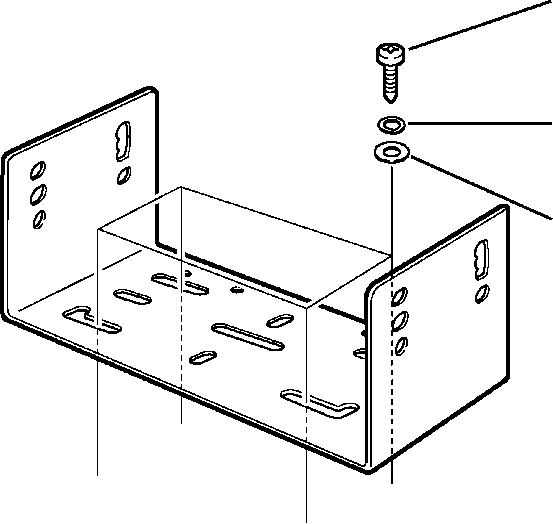 Плоская шайба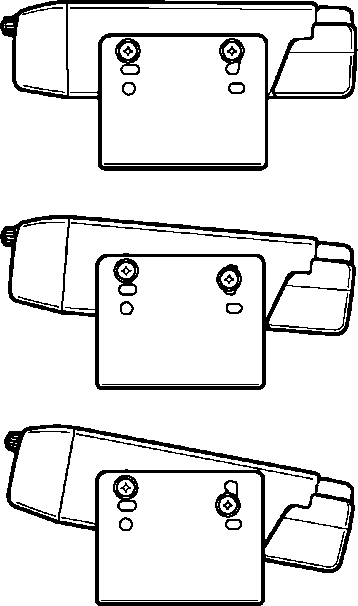 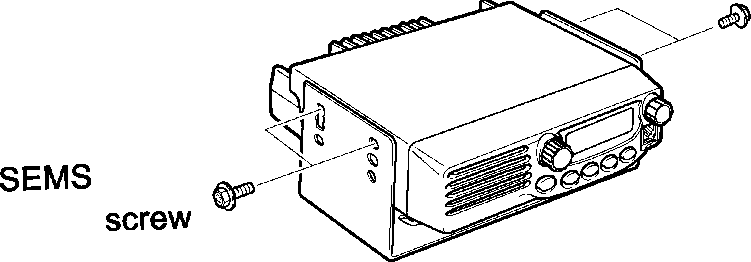 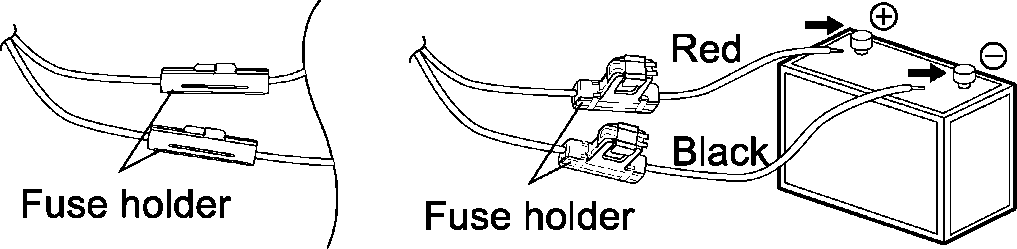 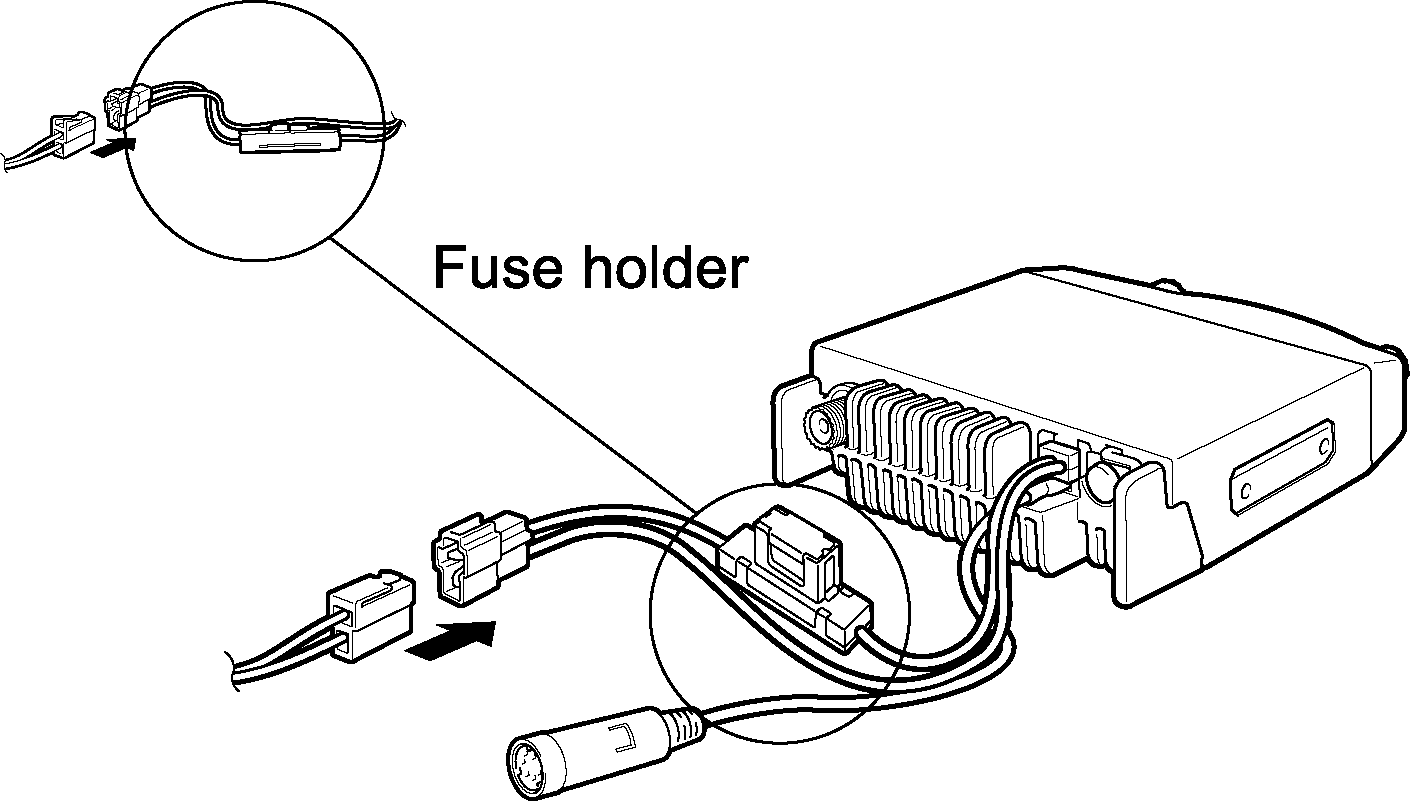 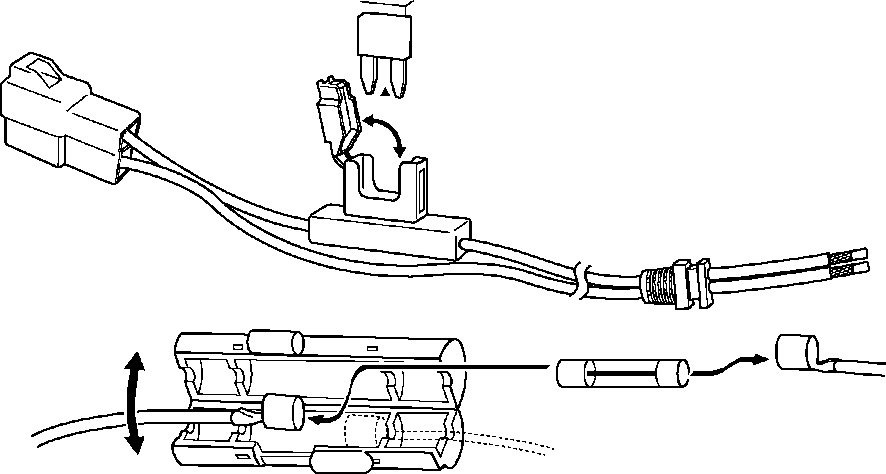 ОСТОРОЖНОИспользуйте предохранители только указанного типа и номинала; в противном случае радиостанция может выйти из строя.Примечание. Продолжительная работа радиостанции при не полностью заряженном аккумуляторе или при выключенном двигателе может привести к сильному разряду аккумулятора и невозможности завести двигатель. Избегайте использования радиостанции в таких условиях.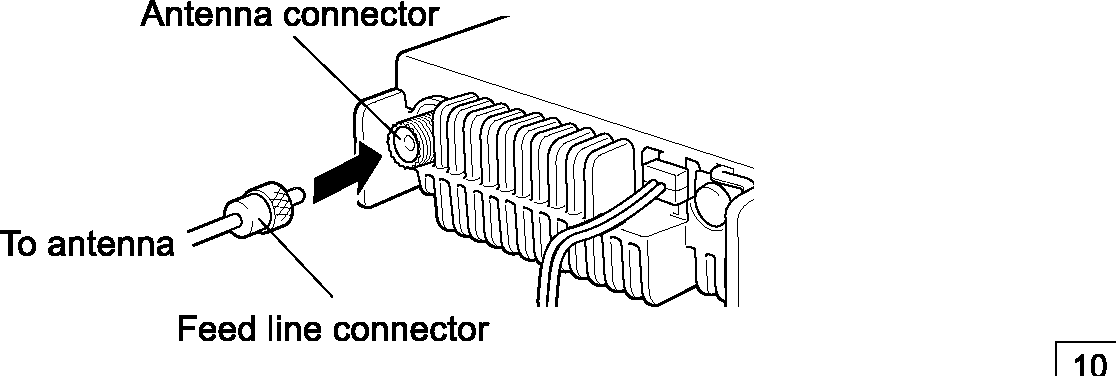 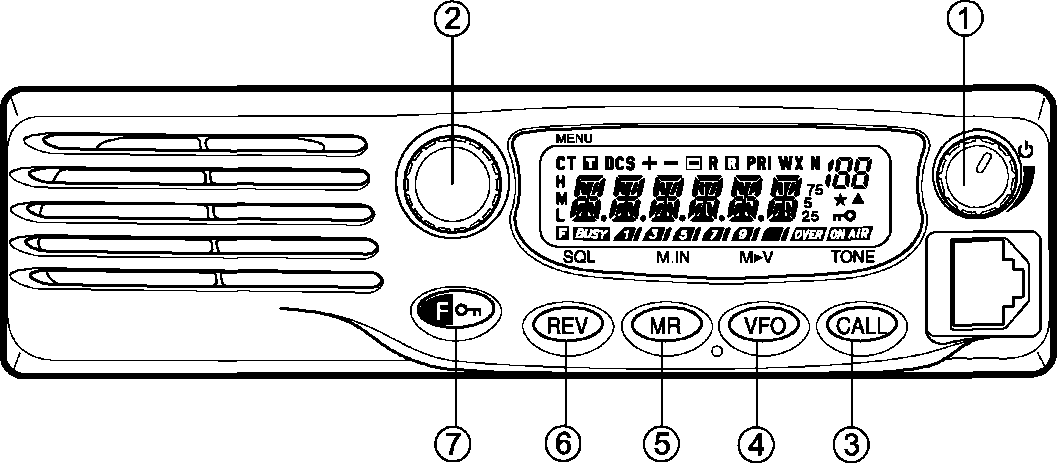 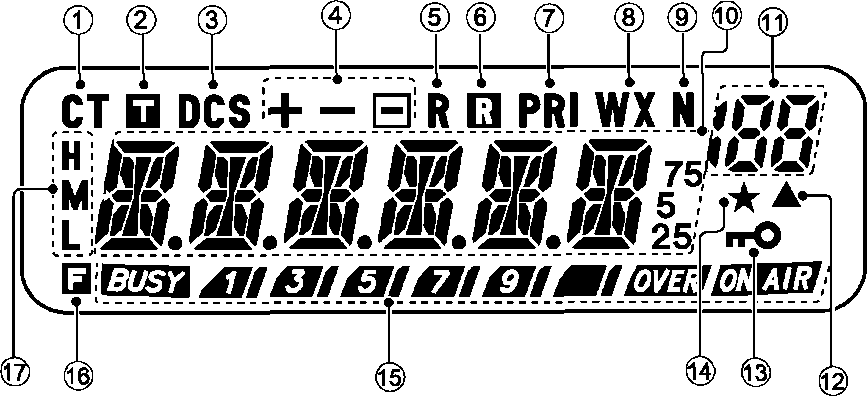 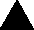 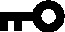 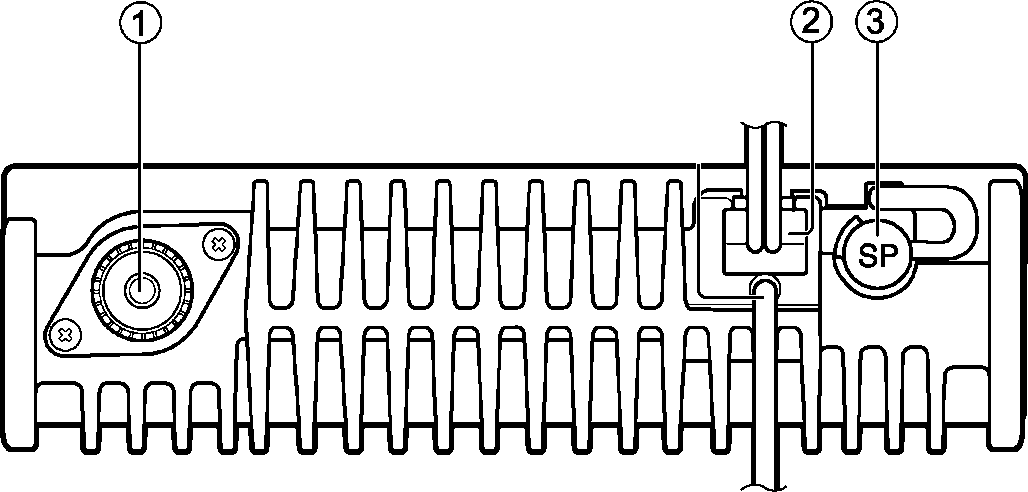 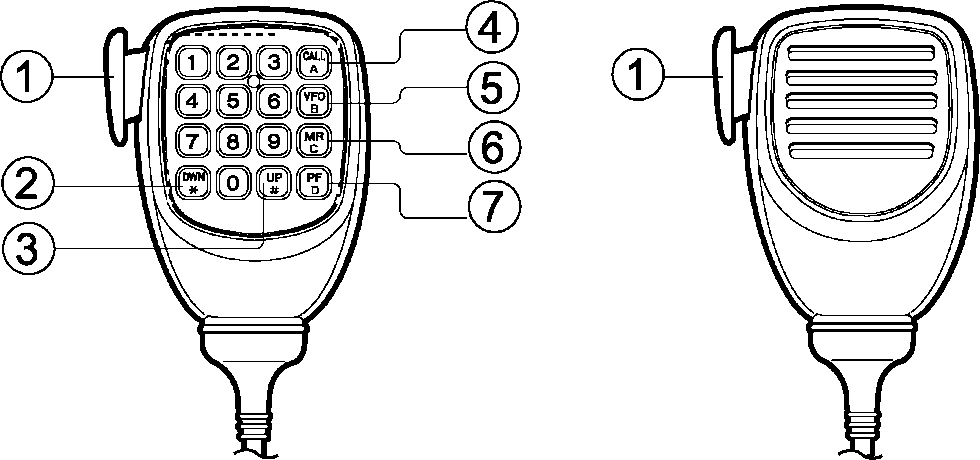 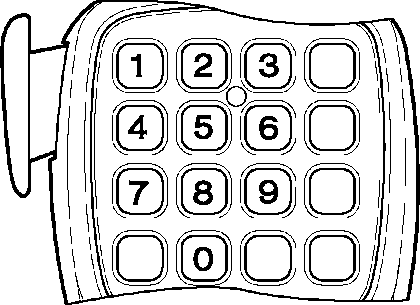 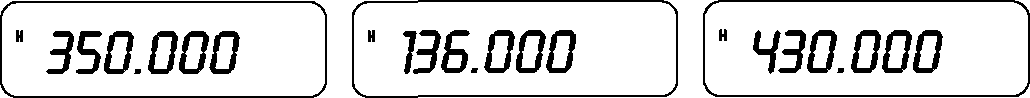 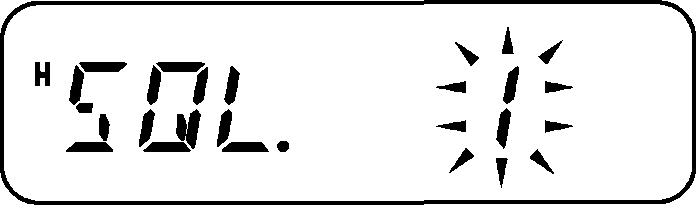 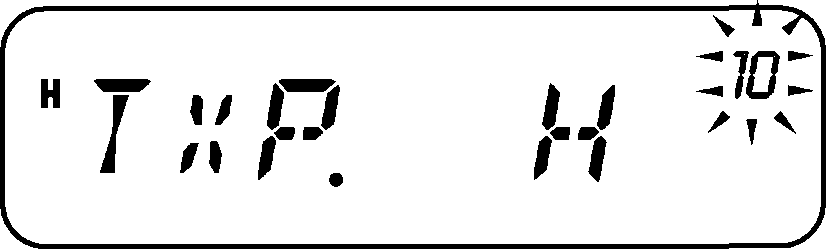 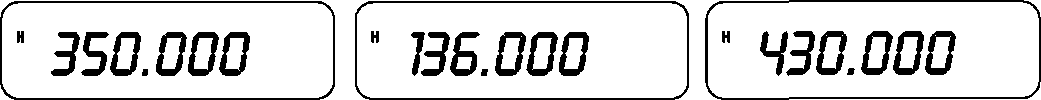 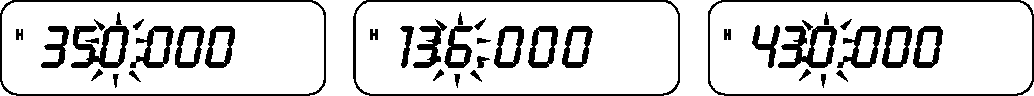 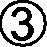 Если сохранить все указанные выше данные в канале памяти, перепрограммировать каждый раз параметры не будет необходимости. См. раздел «КАНАЛЫПАМЯТИ».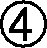 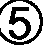 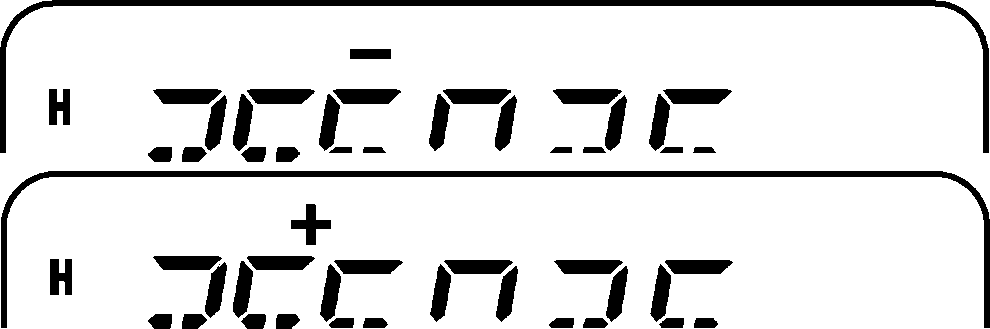 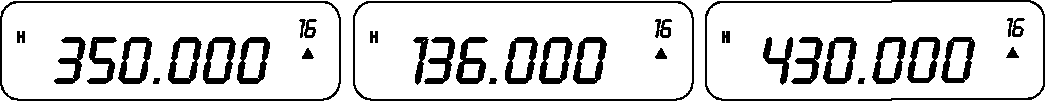 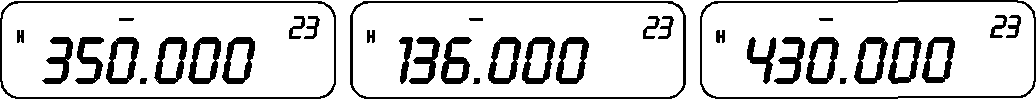 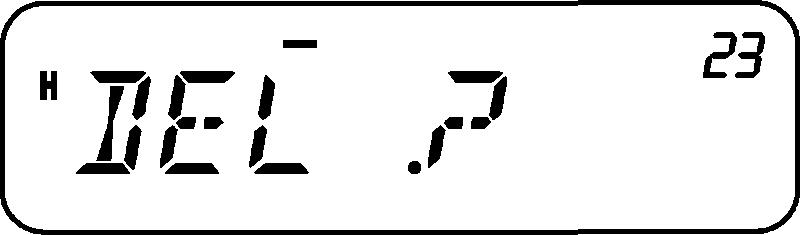 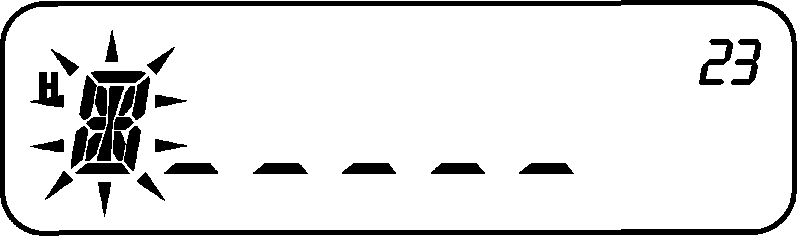 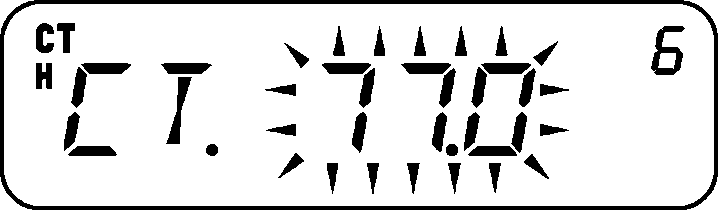 9. СЕЛЕКТИВНЫЙ ВЫЗОВ	Список доступных частот CTCSS приведен в таблице:Доступные частоты тонального сигнала CTCSS9. СЕЛЕКТИВНЫЙ ВЫЗОВ	DCSФункция DCS подобна функции CTCSS. Разница заключается в том, что вместо аналогового тонального сигнала в этой функции используется непрерывный инфразвуковой цифровой сигнал, представляющий 3-значное восьмеричное число. Код DCS можно выбрать из 107 кодов DCS, приведенных в таблице на этой и следующей странице.♦ Выбор частоты DCS для приема/передачиНажмите клавишу [MENU] (Меню) и вращайте ручку выбора канала для выбора пункта меню 9(DC). На дисплее появляется текущий код DCS.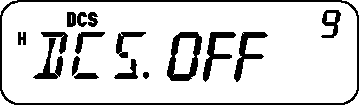 Нажмите клавишу [MENU] (Меню) и вращайте ручку выбора канала для выбора нужного кода DCS.Перечень доступных кодов DCS приведен в таблице кодов DCS (Нормальные «N»/инвертированные«I»).Доступные коды DCS (нормальные «N»)9. СЕЛЕКТИВНЫЙ ВЫЗОВ	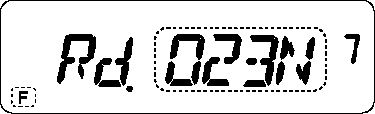 Доступные коды DCS (инвертированные «I»)ПОИСК И УСТРАНЕНИЕ НЕИСПРАВНОСТЕЙ	ТЕХНИЧЕСКИЕ ХАРАКТЕРИСТИКИ|	Технические характеристики могут изменяться без предварительного уведомления при совершенствовании конструкции изделия.11. ТЕХНИЧЕСКИЕ ХАРАКТЕРИСТИКИ	Примечание:Данное изделие относится к категории высокотехнологичных изделий, поэтому, мы не будем компенсировать или не принимать на себя ответственность в случае попадания в изделие воды или в случае повреждения, вызванного специальными принадлежностями, приобретенными не в нашей компании (включая связанные с изделием принадлежности, например, батарейный блок, наушники и т.д.)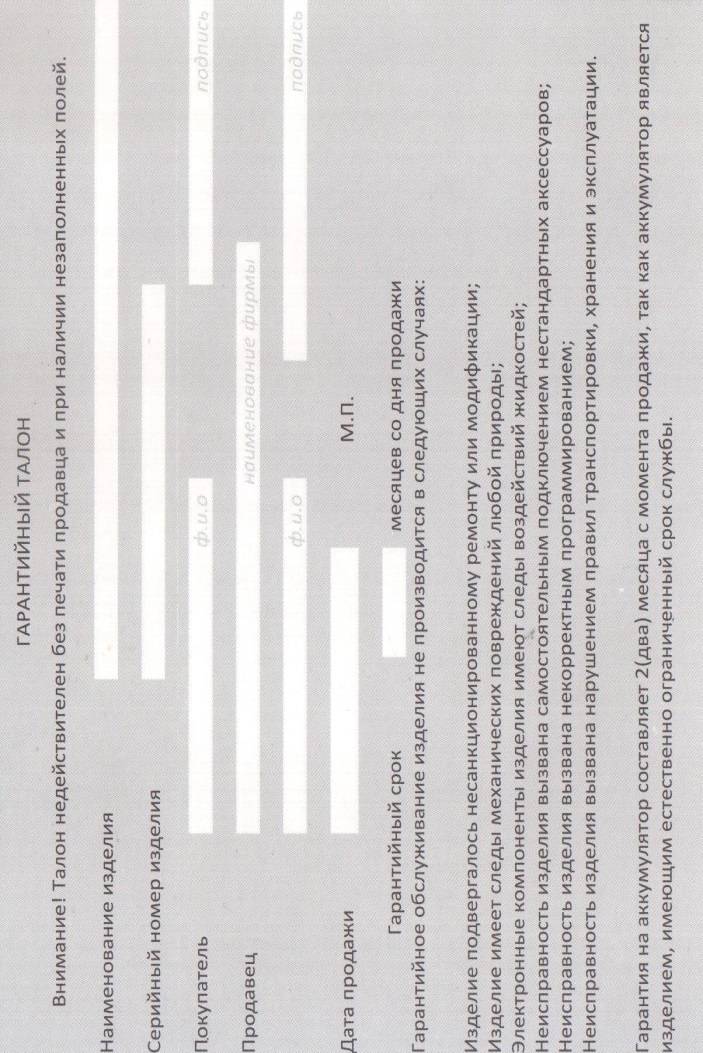 ВНИМАНИЮ ПОЛЬЗОВАТЕЛЯБлагодарим вас за приобретение нашей радиостанции.Мы ценим ваше доверие к изделиям нашей компании и надеемся, что благодаря удобству в эксплуатации эта радиостанция  окажется вам полезна в самых разнообразных обстоятельствах.Внимание! Комплектация и внешний вид оборудования, а также его характеристики могут изменяться без предварительного уведомления!1. ИНФОРМАЦИЯ ПО БЕЗОПАСНОСТИ1	ПАМЯТКА ПОЛЬЗОВАТЕЛЮЗаконом запрещается использование радиостанций без лицензии на территории действия закона.Незаконное	использование	радиостанций	влечет	за	собой административную и (или) уголовную ответственность.Обслуживание	радиостанций	должно	осуществляться	только квалифицированным персоналом.МЕРЫ БЕЗОПАСНОСТИ:Оператор должен знать об опасностях, связанных с использованием радиостанции, и верно оценивать их.Компания-изготовитель не гарантирует надежной и безопасной работы радиостанции в случае ее использования совместно с комплектующими и (или) аксессуарами сторонних производителей.ПРЕДУПРЕЖДЕНИЕ:ВЗРЫВООПАСНАЯ АТМОСФЕРА (ГАЗЫ, ПЫЛЬ, ПАРЫ и т. д.)Выключайте радиостанцию при заправке автомобиля топливом и при парковке в зоне автозаправочных станций.МЕРЫ ПРЕДОСТОРОЖНОСТИСоблюдайте следующие меры предосторожности для предотвращения пожара, причинения вреда человеку и радиостанции.Не вносите ни каких изменений в конструкцию радиостанции и не пытайтесь перенастроить радиостанцию.Не подвергайте радиостанцию длительному воздействию прямых солнечных лучей и не размещайте ее вблизи нагревательных приборов.Не оставляйте радиостанцию в запыленных и влажных местах, а также на неустойчивых поверхностях.В случае появления нехарактерного запаха или дыма от радиостанции ее следует немедленно выключить и извлечь из нее аккумулятор (аккумулятор приобретается отдельно). После этого свяжитесь с компанией-поставщиком.ПозицияКоличествоМикрофон1Кабель питания цепей постоянного тока1Предохранитель1Монтажный кронштейн1Подвес микрофона1Комплект винтов1Руководство пользователя1ИнструкцияКак выполнить командуНажмите клавишу[КЛАВИША]Нажмите и отпустите КЛАВИШУ.Нажмите клавишу[КЛАВИША] ИУДЕРЖИВАЙТЕ ЕЕ В ТЕЧЕНИЕ 1 СНажмите КЛАВИШУ и удерживайте ее в течение 1 секунды, или дольшеНажмите клавиши [КЛАВИША 1],[КЛАВИША 2]Кратковременно нажмите КЛАВИШУ 1, затем отпустите ее и нажмите КЛАВИШУ2Нажмите клавиши [КЛАВИША 1]+[КЛАВИША 2]Нажмите и удерживайте КЛАВИШУ 1, затем нажмитеКЛАВИШУ	2.	Если	указано	несколько	клавиш,последовательно нажимайте каждую клавишу и удерживайте все нажатые клавиши до нажатия последней клавиши.Нажмите клавишу[КЛАВИША] + 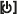 При выключенной радиостанции нажмите и удерживайте КЛАВИШУ, затем включите питание радиостанции нажатием кнопки  (Кнопка питания).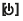 3.Подготовка к работе	РАБОТА В ВОЗИМОМ РЕЖИМЕДля установки радиостанции выберите безопасное подходящее место в автомобиле с учетом минимизации опасности для пассажиров и оператора радиостанции в режиме движения. При установке радиостанции в надлежащем положении следует исключить вероятность удара коленей и ног о радиостанцию при внезапной остановке автомобиля. Следует также обеспечить необходимую вентиляцию и защиту радиостанции от прямых солнечных лучей.1 Установите в автомобиле монтажный кронштейн с помощью саморезов (4), плоских шайб(4шт.) и пружинных шайб(4).Кронштейн следует устанавливать таким образом, чтобы 3 отверстия для винтов на боковой стороне кронштейна были обращены в направлении задней стороны кронштейна.3.Подготовка к работе	2. Разместите радиостанцию, затем установите и затяните комплектные винты SEMS с шестигранной головкой (4) и плоские шайбы (4).Еще раз проверьте, чтобы все детали оборудования были затянуты для предотвращения ослабления крепящей скобы при вибрации автомобиля.Определите нужный угол наклона радиостанции, используя 3 отверстия для винтов на боковой стороне кронштейна.3.Подготовка к работе	ПОДКЛЮЧЕНИЕ КАБЕЛЯ ПИТАНИЯ ПОСТОЯННОГО ТОКАОСТОРОЖНОРазместите разъем питания постоянного тока в максимальной близости к радиостанции.РАБОТА В ВОЗИМОМ РЕЖИМЕНоминальное напряжение аккумулятора автомобиля должно составлять 12 В. Запрещается подключать радиостанцию к аккумулятору с напряжением 24 В. Убедитесь, что напряжение аккумулятора автомобиля равно 12 В, и что аккумулятор имеет достаточный заряд. При низком заряде аккумулятора возможно погасание дисплея радиостанции во время передачи или чрезмерное снижение уровня выходной мощности передатчика.Проложите кратчайшим путем кабель питания постоянного тока, входящий в комплект поставки радиостанции, напрямую к клеммам аккумулятора автомобиля. При использовании фильтра помех этот фильтр должен быть изолированным во избежание короткого замыкания на металлические детали автомобиля.Не рекомендуется использовать прикуриватель, так как при работе прикуривателя возможно недопустимое падение напряжения.По всей длине кабеля питания должна иметься оплетка для изоляции его от тепла, влаги и защиты от проводов вторичного (высокого) напряжения зажигания.После прокладки кабеля питания изолируйте держатель предохранителя с помощью теплостойкой изоляционной ленты для защиты от влаги, а также закрепите кабель по всей его длине.Во избежание риска короткого замыкания, отсоедините другие провода от отрицательной (-) клеммы аккумулятора перед подключением радиостанции.Убедитесь в правильной полярности подключений, а затем подсоедините кабель питания к клеммам аккумулятора: красный провод к положительной (+) клемме, а черный провод – к отрицательной (-) клемме.3.Подготовка к работе	Используйте всю длину кабеля, даже если его длина превышает необходимую. Запрещается удалять держатель предохранителя из кабеля.КрасныйЧерныйПодключите все провода, которые ранее были подключены к отрицательной клемме.Подключите кабель питания постоянного тока к разъему питания радиостанции. Плотно прижмите разъемы друг-к-другу до ощутимого щелчка.3.Подготовка к работе	ЗАМЕНА ПРЕДОХРАНИТЕЛЕЙПри выходе предохранителя из строя определите причину выхода, а затем устраните неисправность. После устранения причины замените предохранитель. Если вновь устанавливаемые предохранители продолжают перегорать, отсоедините кабель питания и обратитесь к уполномоченному дилеру компании Терек-радио или в уполномоченный центр обслуживания компании Терек-радио.Расположение предохранителяНоминальный ток предохранителяРадиостанция15 AКомплектный кабель питания постоянного тока20 A3.Подготовка к работе	ПОДКЛЮЧЕНИЕ АНТЕННЫПеред началом эксплуатации радиостанции установите качественную хорошо настроенную антенну. Успех установки будет в значительной степени зависеть от типа антенны и ее правильной установки. При правильном выборе и установке антенны, обеспечивается бесперебойная работа радиостанции.Используйте 50-омную антенну и фидерную коаксиальную линию с малыми потерями и волновым сопротивлением 50 Ом, что соответствует полному входному сопротивлению радиостанции. Подсоединение антенны к радиостанции через фидерную линию с отличным от 50 Ом сопротивлением ведет к снижению эффективности антенной системы и к возникновению помех для близко расположенных телевизоров, радиоприемников и другого электронного оборудования.Примечание.Для стабильной работы радиостанции рекомендуется использовать опциональный блок питания PS-33 (20,5 А, при 25 % коэффициенте использования).Перед подключением блока питания постоянного тока к радиостанции, убедитесь, что радиостанция выключена, и блок питания постоянного тока отключен (OFF).Не подключайте блок питания постоянного тока к сетевой розетке переменного тока, пока не выполните все необходимые соединения.ОСТОРОЖНОВедение передачи без подключенной антенны или другой эквивалентной нагрузки может привести к выходу радиостанции из строя. Перед началом передачи необходимо в обязательном порядке подключить к радиостанции антенну.Все стационарные радиостанции должны быть оснащены ограничителем перенапряжения для предотвращения пожара, поражения электрическим током и выхода из строя радиостанции.4. ЗНАКОМСТВО С РАДИОСТАНЦИЕЙ	ПЕРЕДНЯЯ ПАНЕЛЬПримечание. В этом разделе приводится описание только основных функций органов управления на передней панели. Пояснения по функциям, которые здесь не упоминаются, приведены в соответствующих разделах данного руководства.Ручка	(Питание/громкость)Нажмите для включения (ON), или выключения (OFF) радиостанции. Вращайте для регулировки уровня громкости принимаемого сигнала.Кнопка MENU / Tuning (Меню/настройка)Нажмите эту кнопку для входа в режим MHz(МГц). В этом режиме вы можете изменять рабочую частоту с шагом 1МГц с помощью ручки Tuning (Настройка) или нажатием кнопки [UP] (Вверх) для увеличения или [DWN] (Вниз) для уменьшения частоты. Нажмите и удерживайте в течение 3сек кнопку в режиме VFO (Плавное изменение) для сканирования или в режиме MR для сканирования всех каналов. Нажмите [F], а затемнажмите [MENU] для входа в режим меню.Поверните ручку для выбора:Рабочих частот в режиме VFO (Плавное изменение частоты). Каналов памяти в режиме Memory Recall (Вызов памяти).Номера меню в режиме MENU (Меню). Направления сканирования во время сканирования.4. ЗНАКОМСТВО С РАДИОСТАНЦИЕЙ	Клавиша CALL (Вызов)Нажмите эту клавишу для отображения канала вызова (Call Channel).Клавиша VFO (Плавное изменение частоты)Нажмите эту клавишу для входа в режим VFO. В этом режиме вы можете изменять рабочую частоту с помощью ручки Tuning (Настройка) или нажатием кнопки [UP] (Вверх) для увеличения или [DWN] (Вниз) для уменьшения частоты.Клавиша MRНажмите эту клавишу для входа в режим Memory Recall (Вызов памяти). В этом режиме вы можете переключаться между каналами памяти с помощью ручки Tuning  (Настройка) или нажатием кнопки [UP] (Вверх) для увеличения или [DWN] (Вниз) для уменьшения частоты.Клавиша REV(Реверс)Нажмите эту клавишу для переключения частот передачи и приема при работе в режиме со сдвигом частоты (Offset) или в режиме канала памяти со «свободным» частотным сдвигом (Odd-split memory channel).Нажмите [F], затем нажмите [REV] и вращайте ручку Tuning (Настройка) для увеличения или уменьшения уровня шумоподавления.КлавишаНажмите эту клавишу и удерживайте ее нажатой в течение 3 сек. для блокировки клавиш радиостанции. Кратковременно нажмите эту клавишу для доступа к вспомогательным функциям клавиш радиостанции.4. ЗНАКОМСТВО С РАДИОСТАНЦИЕЙ	ДИСПЛЕЙ1. 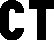 Отображается во время вызова.2. 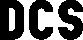 Отображается при активации функции DCS (Система шумоподавления с цифровым кодированием).3.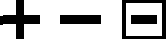 Отображается  при активации функции сдвига  ретранслятора.  (Символ  не используется в данной радиостанции)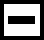 4 RОтображается при активации функции Reverse (Реверс).5.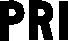 Отображается при включенной функции Priority Scan (Приоритетное сканирование).6. 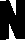 Отображается при выборе узкополосного режима ЧМ (FM).7. 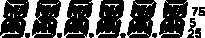 Отображает частоты, настройки меню, имя памяти и другую информацию.8.  Отображает номер меню, номер канала памяти и его статус.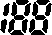 9.           Появляется при наличии данных в отображаемом канале.10.Появляется при включенной функции блокировки клавиш.4. ЗНАКОМСТВО С РАДИОСТАНЦИЕЙ	11.Появляется при включенной функции блокировки канала памяти (Memory Channel Lockout).12.Отображает силу сигналов передачи и приема.13.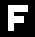 Появляется при нажатии клавиши функций.14. 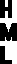 Буква H появляется при выборе высокой мощности передаваемого сигнала. Буква M появляется при выборе средней мощности передаваемого сигнала. Буква L появляется при выборе низкой мощности передаваемого сигнала15.Отображает силу сигналов передачи и приема.Символ	указывает, что шумоподавление включено и частота «занята». Этот символ появляется также, когда порог срабатывания шумоподавления установлен на минимум. При использовании режимов CTCSS или DCS этот символ означает, что шумоподавление включено из-за того, что принимаемый сигнал содержит код CTCSS или DCS, заданный на данной радиостанции.Действует как S-измеритель в режиме приема и как измеритель ВЧ-мощности в режиме передачи.Символ указывает на работу радиостанции в режиме передачи.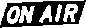 4. ЗНАКОМСТВО С РАДИОСТАНЦИЕЙ	ЗАДНЯЯ ПАНЕЛЬАнтенный разъем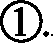 К этому разъему подключается внешняя антенна. Для пробной передачи подключите эквивалент антенны вместо рабочей антенны. Антенная система или нагрузка должна иметь волновое сопротивление 50Ом.Входное гнездо для подключения кабеля питания постоянного тока 13,8В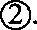 К этому разъему подключается источник питания постоянного тока  напряжением 13,8 В. Используйте входящий в комплект поставки кабель питания постоянного тока.Гнездо громкоговорителя(SP)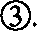 При необходимости подключите опциональный внешний громкоговоритель для повышения качества звучания. Гнездо предназначено для подключениядвухпроводного штекера «моно» диаметром 3,5 мм.4. ЗНАКОМСТВО С РАДИОСТАНЦИЕЙ	МИКРОФОНКлавиша PTT (тангента)Для передачи нажмите эту клавишу и удерживайте нажатой. Для приема отпустите тангенту.Клавиша DWN/*Нажмите для уменьшения рабочей частоты, номера канала памяти, номера меню и т.д. Для повторяющегося действия нажмите и удерживайте эту клавишу.Клавиша UP/#Нажмите для увеличения рабочей частоты, номера канала памяти, номера меню и т.д. Для повторяющегося действия нажмите и удерживайте эту клавишу.Клавиша CALL/AЭта клавиша идентична клавише CALL (Вызов) на передней панели.Клавиша VFO/BЭта клавиша идентична клавише VFO (Плавное изменение частоты) на передней панели.Клавиша MR/CЭта клавиша идентична клавише MR (Вызов памяти) на передней панели.Клавиша PF/DЭта клавиша идентична клавише F на передней панели.4.  ЗНАКОМСТВО С РАДИОСТАНЦИЕЙ	ПРЯМОЙ ВВОД С МИКРОФОННОЙ КЛАВИАТУРЫМикрофонная клавиатура (только для моделей с такой клавиатурой) позволяет осуществлять ввод различных данных в зависимости от режима работы радиостанции.В режиме VFO или Memory Recall (Вызов из памяти) микрофонная клавиатура используется для выбора частоты или номера канала памяти. Сначала нажмите клавишу PF микрофонной клавиатуры, назначенную для функции ввода (ENTER).Микрофонную клавиатуру можно также использовать для программирования имени канала памяти, сообщения о включении питания или других групп символов.5. ОСНОВНЫЕ ОПЕРАЦИИ	ВКЛЮЧЕНИЕ И ВЫКЛЮЧЕНИЕ ПИТАНИЯ1 Нажмите (Питание) и удерживайте ее в течение 3 с для включения питания радиостанции.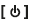 Включение радиостанции сопровождается высоким звуковым сигналом и появлением на экране сообщения POWER ON (Питание ВКЛ), которое быстро сменяется различными обозначениями-индикацией текущей частоты и т.д.2 Для отключения радиостанции нажмите кнопку  (Питание) и удерживайте ее в течение 3сек.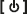 Выключение радиостанции сопровождается двойным звуковым сигналом низкой частоты.После выключения радиостанции ее текущая рабочая частота и другие параметры сохраняются и автоматически восстанавливаются при следующем включении.РЕГУЛИРОВКА ГРОМКОСТИПоворачивайте ручку Volume (Громкость) по часовой стрелке для увеличения громкости звукового сигнала или против часовой стрелки для уменьшения громкости.Если сигнал не принимается, нажмите на микрофонной клавиатуре клавишу [PF], назначенную для функции [MONI] (Монитор) (стр. 59), затем установите комфортную громкость сигнала с помощью ручки Volume (Громкость). Для отмены функции монитора, повторно нажмите клавишу [MONI] (Монитор).РЕГУЛИРОВКА ПОРОГА ШУМОПОДАВЛЕНИЯНазначение функции шумоподавления (Squelch) состоит в снижении громкости громкоговорителя при отсутствии принимаемого сигнала. При правильной настройке шумоподавления звук будет слышен только при появлении в эфире сигналов. Чем выше установлен уровень шумоподавления, тем сильнее должен быть принимаемый сигнал. Оптимальный уровень шумоподавления зависит от уровня помех в радиоэфире.1 Нажмите [F], [REV].При этом отображается текущий порог шумоподавления.5. ОСНОВНЫЕ ОПЕРАЦИИ	Повернитеручку Tuning (Настройка) для установки порога шумоподавления.Установите уровень шумоподавления, при котором фоновый шум пропадает при отсутствии принимаемого сигнала.Чем выше выбранный уровень шумоподавления, тем мощнее должен быть принимаемый сигнал.Предусмотрено 10 уровней шумоподавления. (0: минимум ~9: максимум, значение по умолчанию:1)Нажмите любую клавишу, кроме  (Питание) для сохранения новой настройки и выхода из режима настройки порога шумоподавления.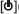 ПЕРЕДАЧАЧтобы начать передачу, нажмите и удерживайте кнопку [PTT] (тангента) микрофонной клавиатуры и говорите в микрофон обычным голосом, держа микрофон на расстоянии примерно 5см ото рта.При этом отображается символи измеритель РЧ-мощности. Измеритель РЧ-мощности показывает относительный уровень выходной мощности радиостанции.При нажатии тангенты [PTT] микрофонной клавиатуры за пределами зоны покрытия радиостанции подается высокий тональный сигнал ошибки.По окончании передачи отпустите тангенту.Примечание. Если продолжать передачу дольше указанного в пункте меню 13 (по умолчанию 1 минута), встроенный таймер генерирует предупредительный звуковой сигнал, а радиостанция прекращает работу в режиме передачи. В этом случае отпустите тангенту микрофонной клавиатуры и спустя некоторое время (после охлаждения радиостанции) нажмите ее вновь для возобновления передачи.5. ОСНОВНЫЕ ОПЕРАЦИИ	ВЫБОР ВЫХОДНОЙ МОЩНОСТИ ПЕРЕДАТЧИКАУровень мощности передаваемого сигнала выбирается из нескольких позиций. 1 Нажмите клавиши [F], [MENU] (Меню) и поверните ручку Tuning (Настройка) для выбора пункта меню10(ТХР).Нажмите клавишу [MENU] (Меню) и поверните ручку Tuning (Настройка) для выбора пункта H (высокий, по-умолчанию) или L (низкий).Нажмите клавишу [MENU] (Меню) для сохранения новой настройки или любую другую клавишу для отмены.Нажмите любую другую клавишу, кроме клавиши [MENU] (Меню), для выхода из режима меню.ОСТОРОЖНО:Не используйте радиостанцию длительное время в режиме передачи с высоким уровнем мощности. Это может привести к перегреву и выходу из строя радиостанции.Продолжительная непрерывная работа в режиме передачи приводит к перегреву радиатора охлаждения. Запрещается прикасаться к горячему радиатору охлаждения.ВЫБОР ЧАСТОТЫРЕЖИМ VFO (Плавное изменение частоты)Это основной способ изменения рабочей частоты. Для входа в режим VFO нажмите клавишу [VFO].ПовернитеручкуTuning(Настройка)почасовойстрелкедляувеличениячастоты илипротивчасовойстрелкидляуменьшениячастотыилииспользуйтеклавишу микрофонной клавиатуры [UP/DWN](Вверх/вниз).5. ОСНОВНЫЕ ОПЕРАЦИИ	Нажмите и удерживайте клавишу [UP/DWN] (Вверх/вниз) для быстрого изменения частоты.РЕЖИМ MHz (МГц)Если нужная рабочая частота находится далеко от текущей частоты, на нее удобнее перейти в режиме настройки в мегагерцах, путем выбора нужного числа мегагерц:1 В режиме VFO или Call нажмите клавишу [MENU] (Меню). Цифры, обозначающие уровень частоты в МГц, начнут мигать.Поверните ручку Tuning (Настройка) для получения нужного значения MHz (МГц).Нажмите любую клавишу для установки выбранной частоты и возврата к нормальному режиму VFO.При необходимости продолжите настройку частоты с помощью ручки Tuning (Настройка) или клавиш микрофонной клавиатуры [UP/DWN] (Вверх/вниз).ПРЯМОЙ ВВОД ЧАСТОТЫКроме настройки с помощью ручки Tuning (Настройка) или клавиши микрофонной клавиатуры UP/DWN] (Вверх/вниз), предусмотрен еще один способ выбора частоты. Если нужная рабочая частота находится далеко от текущей частоты, можно ввести нужную частоту напрямую, с помощью микрофонной клавиатуры (для моделей с такой клавиатурой).1 Нажмите клавишу [VFO].Для прямого ввода частоты радиостанция должна быть в режиме VFO.Примечание. Если введенная частота не совпадает с шагом текущей частотой, частота автоматически округляется вниз , до следующей доступной частоты. Если ввести нужную частоту не возможно, проверьте шаг изменения частоты.6. НАСТРОЙКА МЕНЮ	6. НАСТРОЙКА МЕНЮ	6. НАСТРОЙКА МЕНЮ	6. НАСТРОЙКА МЕНЮ	6. НАСТРОЙКА МЕНЮ	6. НАСТРОЙКА МЕНЮ	ПЕРЕЧЕНЬ ФУНКЦИЙ МЕНЮПЕРЕЧЕНЬ ФУНКЦИЙ МЕНЮПЕРЕЧЕНЬ ФУНКЦИЙ МЕНЮПЕРЕЧЕНЬ ФУНКЦИЙ МЕНЮПЕРЕЧЕНЬ ФУНКЦИЙ МЕНЮПЕРЕЧЕНЬ ФУНКЦИЙ МЕНЮИндикацияНа дисплее№ менюФункцияВарианты выбораЗначениепо    умолчаниюОписаниеSQL1Уровень шумоподавленияОт 00 до 0905Уровень 5STP2Шаг настройки частоты5; 6,25; 10; 12,5; 25 кГц25 кГц25 кГцET3Предупреждающий сигналOFF/BOT/EOT/BOTH(Выкл./по началу/по окончанию/оба)OFF (Выкл.)OFF (Выкл.)RC4Заданная частота приема врежиме CTCSS67,0–254,1 ГцOFF (Выкл.)OFF (Выкл.)TC5Заданная частота передачи врежиме CTCSS67,0–254,1 ГцOFF (Выкл.)OFF (Выкл.)CT6Заданная частота приема/передачи в режимеCTCSS67,0–254,1 ГцOFF (Выкл.)OFF (Выкл.)Rd7Заданный код DCS для приема023N-754N 023I-754IOFF (Выкл.)OFF (Выкл.)Td8Заданный код DCS дляпередачи023N-754N 023I-754IOFF (Выкл.)OFF (Выкл.)dC9Заданный код DCS дляприема/передачи023N-754N 023I-754IOFF (Выкл.)OFF (Выкл.)POW10Выбор выходной мощностипередатчикаH, M, L (Высокая, средняя,низкая мощность)HВысокаямощностьOFFSET11Частота сдвига0,00–50 МГц10,000 МГц10 МГцSFT12Направление частотногосдвигаOFF/-/ + (Выкл./-/ +)OFF (Выкл.)OFF (Выкл.)TOT13Таймер истечения времениOFF/1/3/10 (Выкл./1/3/10минут)11 минутаN/W (Узкая/широкаяполоса)14Выбор широкой/узкой полосы частотN/W (Узкая/широкая полоса)WШирокая полосаBP15Звуковой сигналON/OFF (Вкл./выкл.)ONON (Вкл.)LEd16Настройка подсветкиON/OFF/AUT(Вкл./выкл./автоматически)AUTАвтоматическиSCAN17Метод возобновлениясканированияTO/CO/SE (По времени/поналичию несущей частоты/режим поиска)TOПо времениCK18Выбор тонального сигналавызоваOFF/1-8/1750MHz(Выкл./1-8/1750 МГц)11SCN19Сканирование в режимеCTCSS/DCSCTCSS/DCSCTCSSCTKY20Блокировка клавиатурыMANU/AUTO(Вручную/автоматически)MANU(Вручную)ВручнуюBCL21Блокировка занятого каналаCAR/DQT/OFF(CAR/DQT/Выкл.)CARCARPON22Сообщение о включениипитания6 буквенно-цифровыхсимволовM.NAME23Сохранениебуквенно-цифровой последовательности6 буквенно-цифровыхсимволовMDF24Отображение имениканала/частотыMN/FRQ (Имяканала/частота)FRQЧастотаENC25Блокировка настройкиON/OFF (Вкл./выкл.)OFF (Выкл.)OFF (Выкл.)L.OUF26Блокировка канала памятиON/OFF (Вкл./выкл.)OFF (Выкл.)OFF (Выкл.)RI27Включение и выключениеприоритетного сканированияON/OFF (Вкл./выкл.)OFF (Выкл.)OFF (Выкл.)PRI28Настройка времениприоритетного сканирования3.5.8.10sec/OFF(3,5,8,10с/выкл.)337. РАБОТА ЧЕРЕЗ РЕТРАНСЛЯТОРЫ 1	ПОРЯДОК ПРОГРАММИРОВАНИЯ ЧАСТОТНОГО СДВИГАВыберите частоту приема.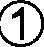 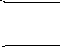 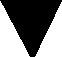 Выберите направление частотного сдвига.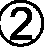 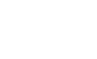 Выберите частоту сдвига (только при программировании частотретрансляторовсо«свободным» частотным сдвигом)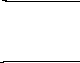 Активируйте функцию тонального сигнала(при необходимости).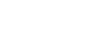 Выберите частоту тонального сигнала(принеобходимости).7.РАБОТА ЧЕРЕЗ РЕТРАНСЛЯТОРЫ|	ПРОГРАММИРОВАНИЕ ЧАСТОТНОГО СДВИГАСначалавыберитечастотулюбительскогоретрансляторадлянаправлениясвязи«вниз», как описано в разделе «ВЫБОР ЧАСТОТНОГО СДВИГА».ВЫБОР НАПРАВЛЕНИЯ СДВИГАВыберите вариант частоты передачи выше (+) или ниже (-) частоты приема.Нажмите клавиши [F],  [MENU](Меню) и поверните ручку Tuning (Настройка)для выбора пункта меню 12 (SFT).Нажмите клавишу [MENU] (Меню) и поверните ручку Tuning (Настройка) для выбора позиции «+» или«-».Нажмите клавишу [MENU] (Меню) для сохранения новой настройки или любую другую клавишу для отмены.Нажмите любую другую клавишу, кроме клавиши [MENU] (Меню), для выхода из режима меню.Над значением частоты появится знак «+» или «-», указывающий на направление сдвига частоты.Если сдвиг частоты передачи выходит за пределы рабочего диапазона радиостанции,передачаневозможна.Вэтомслучаенастройтечастотуприема такимобразом,чтобычастотапередачинаходиласьвдопустимыхпределах,или измените направление частотного сдвига.Примечание. При работе в режиме канала памяти со «свободным» частотным сдвигом изменение направление сдвига невозможно.8.КАНАЛЫ ПАМЯТИ	СОХРАНЕНИЕ СИМПЛЕКСНЫХ ЧАСТОТ ИЛИ СТАНДАРТНЫХ ЧАСТОТ РЕТРАНСЛЯТОРАНажмите клавишу[VFO].Поверните ручку Tuning (Настройка) для выбора нужной частоты. Нужную частоту можно так же вводить напрямую с помощью клавиатуры.При сохранении стандартной частоты ретранслятора выберите следующие данные:Направление частотного сдвигаФункция CTCSS/DCS - при необходимостиПри сохранении симплексной частоты можно выбрать другие соответствующие данные (настройки CTCSS или DCS и т.д.)Нажмите клавишу[F].При этом на дисплее отображается мигающий номер канала памяти.▲Если канал содержит данные, появляется символ.Поворачивайте ручку Tuning (Настройка) или нажмите клавишу [UP]/[DWN]  (Вверх/вниз) микрофонной клавиатуры для выбора канала памяти, в котором необходимо сохранить данные.Нажмите [MR] (Вызов памяти) для сохранения данных в канале.ВЫЗОВ КАНАЛА ПАМЯТИС ПОМОЩЬЮ РУЧКИ НАСТРОЙКИ1Нажмите клавишу [MR] (Вызов памяти) для входа в режим вызова памяти (MemoryRecall). При этом вызывается канал памяти, который использовался последним.2 Поверните ручку Tuning (Настройка) для выбора нужного канала памяти.Не занятый канал памяти вызвать не возможно. Для восстановления режима VFO (Плавное изменение частоты), нажмите клавишу[VFO].8.КАНАЛЫ ПАМЯТИ	УДАЛЕНИЕ КАНАЛА ПАМЯТИВ режиме ожидания нажмите клавишу [MR]. В правом углу экрана отобразится номер сохраненного канала.ПРИСВОЕНИЕ ИМЕНИ КАНАЛУНажмите клавишу [MR] и поворачивайте ручку Tuning (Настройка) для вызова нужного канала памяти.Нажмите клавиши [F], [MENU] и поворачивайте ручку Tuning (Настройка)для выбора пункта меню 23 (M.NAME).Нажмите клавишу [MENU](Меню).При этом появляется мигающий курсор.Поворачивайте ручку Tuning (Настройка) для выбора нужного буквенно-цифрового символа.Для ввода доступны следующие символы: 0-9,A-Z,-(дефис),/(символ дроби)и пробел.Вместо использования ручки Tuning (Настройка) для ввода буквенно-цифровых символов можно использовать микрофонную клавиатуру (для моделей с такой клавиатурой).Нажмите клавишу[MR].При этом курсор перемещается к следующей цифре.9. СЕЛЕКТИВНЫЙ ВЫЗОВ	CTCSSТональный сигнал CTCSS является инфразвуковым тональным сигналом, и его можно выбрать из 51 варианта тональной частоты, которые перечислены в таблице настр.27.Для активации CTCSS нажмите клавиши [F],[MENU].CTCSSТональный сигнал CTCSS является инфразвуковым тональным сигналом, и его можно выбрать из 50 тональных частот, перечисленных в таблице.♦ Выбор частоты CTCSS для приема/передачи1.Нажмите клавишу [MENU] (Меню) и вращайте ручку выбора канала для выбора пункта меню 6(СТ).На дисплее появляется текущая частота CTCSS.2. Нажмите клавишу [MENU] (Меню) и вращайте ручку выбора канала для выбора нужной частоты CTCSS.Список доступных частот CTCSS приведен в таблице на следующей странице.3. Нажмите клавишу [MENU] (Меню) для сохранения новой настройки или нажмите любую другую клавишу для отмены. Нажмите клавишу [FUNC] (Функция) для сохранения нового значения и выхода из режима меню.Примечание. Чтобы воспользоваться выбранным тональным сигналом CTCSS, необходимо сначала включить (ON) функцию CTCSS.OFF(Выкл.)91,5127,3167,9199,5254,167,094,8131,8171,3203,569,397,4136,5173,8206,571,9100,0141,3177,3210,774,4103,5146,2179,9218,177,0107,2151,4183,5225,779,7110,9156,7186,2229,182,5114,8159,8189,9233,685,4118,8162,2192,8241,888,5123,0165,5196,6250,3OFF(Выкл.)053N131N205 N261 N343 N432 N516N645 N017N054N132N212 N263 N346 N445 N523 N654 N023N065N134 N223 N265 N351 N446 N526 N662 N025N071N143 N225 N266 N356 N452 N532 N664 N026N072N145 N226 N271 N364 N454 N546 N703 N03 IN073N152 N243 N274 N365 N455 N565 N712 N032N074N155 N244 N306 N371 N462 N606 N723 N036N114N156 N245 N311N411 N464 N612N731 N043N115N162 N246 N315N412 N465 N624 N732 N047N116N165 N251 N325 N413 N466 N627 N734 N050N122N172 N252 N331 N423 N503 N631 N743 N05 IN125N174 N255 N332 N431 N506 N632 N754 NOFF(Выкл.)053113112051261134314321516164510171054113212121263134614451523165410231065113412231265135114461526166210251071114312251266135614521532166410261072114512261271136414541546170310311073115212431274136514551565171210321074115512441306137114621606172310361114115612451311141114641612173110431115116212461315141214651624173210471116116512511325141314661627173410501122117212521331142315031631174310511125117412551332143115061632175413.Нажмите клавишу [MENU] (Меню) для сохранения новой настройки или нажмите любую другую клавишу для отмены. Нажмите клавишу [FUNC] (Функция) для сохранения нового значения и выхода из режима меню.♦ Выбор кода DCS для приема1.Нажмите клавишу [MENU] (Меню) и вращайте ручку выбора канала для выбора пункта меню7(Rd). На дисплее появляется текущий код DCS.Нажмите клавишу [MENU](Меню).Вращайте ручку выбора канала для выбора нужного кода DCS.Перечень доступных кодов DCS приведен в таблице кодов DCS (нормальные«N»/инвертированные «I»).4.Нажмите клавишу [MENU] (Меню) для сохранения новой настройки или нажмите любую другую клавишу для отмены. Нажмите клавишу [FUNC] (Функция) для сохранения нового значения и выхода из режима меню.10. ПОИСК И УСТРАНЕНИЕ НЕИСПРАВНОСТЕЙ	ПОИСК И УСТРАНЕНИЕ НЕИСПРАВНОСТЕЙВ следующих таблицах приведен перечень наиболее распространенных неисправностей. Причинами этих неисправностей чаще всего являются неправильное подключение, неправильная настройка или ошибка оператора в результате не полностью завершенного программирования. Как правило, причинами неисправностей не является выход из строя электронной части радиостанции. Перед тем как обратиться за обслуживанием, внимательно прочитайте информацию в приведенных таблицах, а также соответствующий раздел (разделы) настоящего Руководства.НеисправностьВозможная причинаРадиостанция не включается после подключения источника питания 13,8 В постоянного тока и нажатия кнопки включения (Питание). На дисплее не отображается никакая информация.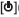 Обратное подключение кабеля питания.Неисправность одного или нескольких предохранителей кабеля питания.Слишком низкая яркость дисплея даже приустановке максимальной яркости.Слишком низкое напряжение питания.Не работают большинство кнопок/клавиш и ручка Tuning (Настройка).Включена(ON) одна из функций блокировки.Радиостанция находится в режиме отображения каналов (Channel Display).Невозможно выбрать каналы памяти(Memory Channels) с помощью ручки Tuning (Настройка) или нажатием клавиш[UP]/[DWN](Вверх/вниз) микрофонной клавиатуры.В каналах памяти отсутствуют сохраненные данные.Невозможно войти в режим передачи даже при нажатии тангенты [PTT] микрофонной клавиатуры.Штекер микрофона не вставлен до упора в гнездо на передней панели.Выбран сдвиг частоты, при котором частота передачи находится вне допустимого диапазона частот передачи.Внешний TNC осуществляет передачу.Способ устраненияСм. стр.1 Правильно подключите комплектныйкабель питания постоянного тока: Красный (+), черный (-).5–62 Определите причину перегорания предохранителя (предохранителей). После осмотра и устранения проблемыустановите новый предохранитель (предохранители)с таким же номиналом.9Требования к напряжению питания:13,8В пост. тока; допустимое отклонение 15 % (11,7...15,8Впост.тока).Если входное напряжение выходит за указанныепределы, настройте стабилизированный источник питания.5–8Выключите все функции блокировки.При выключенном питании радиостанции нажмите клавиши [6] (Питание)+[REV] для выхода из режима Отображения каналов.3653–54Сохраните данные в каналах памяти (Memory Channels).361 Выключите питание, затем вставьтеШтекер микрофона в гнездо до ощутимого щелчка.112Нажмитеклавиши [F], [MENU] (Меню) и поверните ручку Tuning (Настройка) для выбора пункта меню 5 (SFT). Нажмите клавишу [MENU] (Меню) и поверните ручку Tuning (Настройка) для выбора позиции OFF(Выкл.). Нажмите клавишу [MENU] (Меню) для сохранения новой настройки, затем нажмите любую другую клавишу, кроме клавиши [MENU](Меню), длявыхода из режима меню.313 После завершения передачи TNCнажмите тангенту [PTT] микрофонной клавиатуры.–Общие характеристикиОбщие характеристикиДиапазон частотUHF (ДМВ)РежимF3E (ЧМ)Волновое сопротивление антенны(импеданс)50 ОмРабочий диапазон температурОт -20 °С до +60 °СЭлектропитание13,8 В пост. тока ±15 % (11,7–15,8) Впост. токаСпособ заземленияЗаземляется отрицательная клеммаПотребляемый токНе более 13 AПотребляемый токНе более 1,0 AСтабильность частоты в диапазонетемператур от -20 °С до +60 °СВ пределах ±2,5х10-6Габариты (ВхШхГ; без учета выступающих частей)160 x 43 x 137 ммМассаОколо 1,2 кгПередатчикПередатчикПередатчикВыходная мощностьВысокаяUHF (ДМВ) 45 ВтВыходная мощностьНизкаяОколо 25 ВтМодуляцияМодуляцияРеактивное сопротивлениеПаразитные излученияПаразитные излученияНе более -60 дБМаксимальное отклонение частотыМаксимальное отклонение частотыШирокая полоса: 5 кГц Узкая полоса:2,5 кГцУровень искажений звукового сигнала(примодуляции 60 %)Уровень искажений звукового сигнала(примодуляции 60 %)Не более 3 %Импеданс микрофонаИмпеданс микрофона600 ОмПриемникПриемникСхемаСупергетеродин с двойным преобразованием частотыПромежуточная частота (1-я/2-я)49,95 МГц / 450 кГцЧувствительность (при 12 дБ SINAD)Широкаяполоса:Нехуже0,18мкВ Узкаяполоса:Нехуже0,22мкВИзбирательность(поуровню-6дБ)Широкаяполоса:Нехуже12кГц Узкаяполоса:Нехуже10кГцИзбирательность (по уровню -60 дБ)Широкая полоса: Не хуже 30 кГцУзкая полоса: Не хуже 24 кГцЧувствительность шумоподавленияНе хуже 0,1 мкВУровень мощности звукового сигнала (8 Ом, 5 % искажения)Не менее 2 ВтВыходное сопротивление усилителя звуковой частоты8 Ом